竹塹綠色港 相揪來淨海「106年度新竹市海洋垃圾清除總動員活動」活動主旨:目前我們的大海裡充斥大量的垃圾，不但時常傳出有生物受困的消息，更有因誤食而造成死亡的案例出現，顯示出海洋生態正面臨著重大危機。行政院環保署於7月22日，聯合全國19縣市政府，共同於當日辦理106年度海底垃圾清除總動員活動，藉由實際行動向民眾宣示守護海洋的決心；當日活動結合淨海、淨港、水環境教育戲劇表演等方式，宣導環境保護及生態保育理念，共同為守護海洋守護資源而努力。此外，由新竹市漁民所組成之「新竹市海洋環保艦隊」也在活動當天正式成軍並舉行授旗儀式，協助清理港區海漂垃圾。活動時間及地點活動時間：106年7月22日（六）上午9：00至12：00。活動地點：新竹南寮漁港安檢所前空地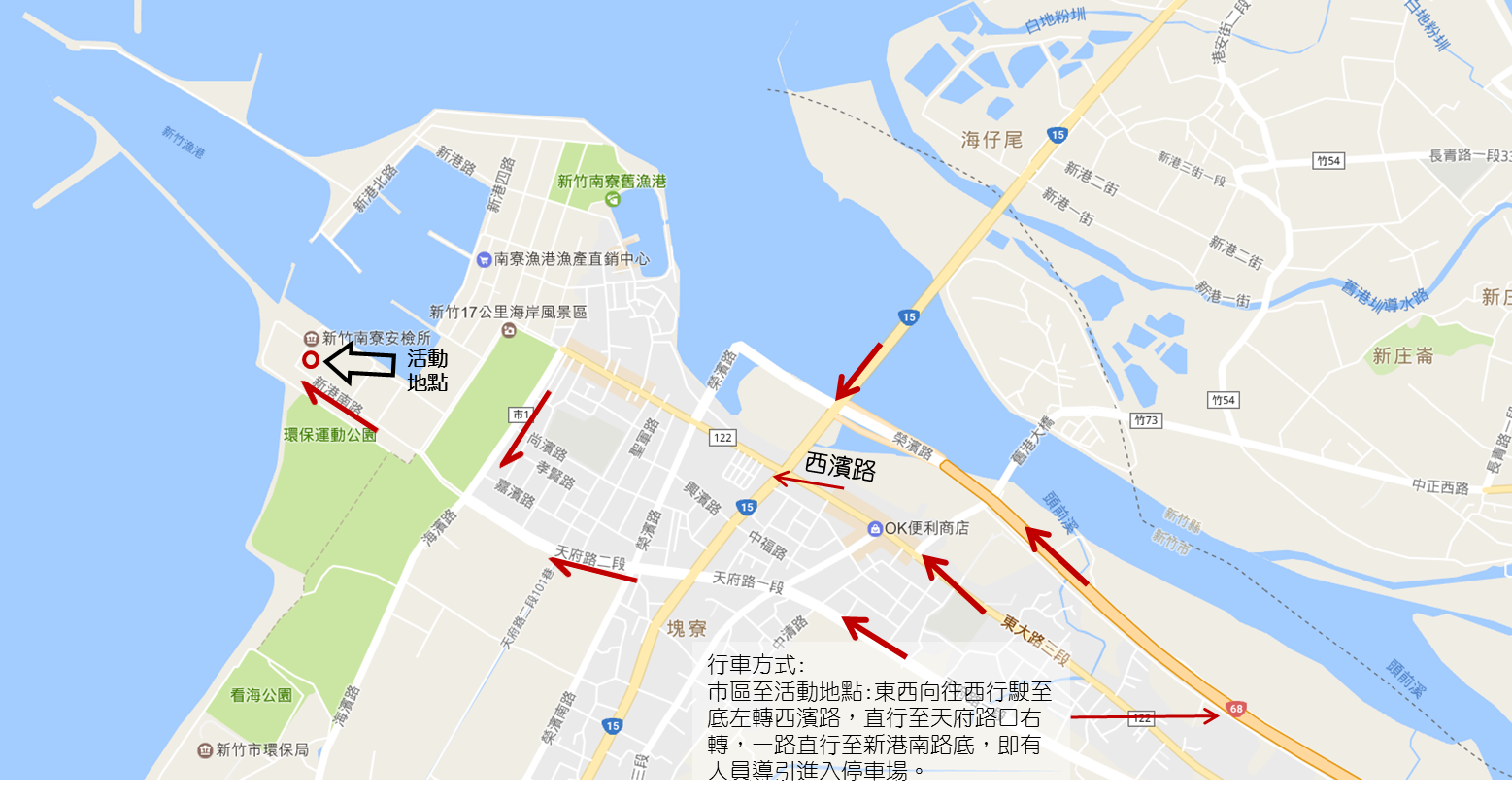 淨港範圍：(1) 南堤沙灘
          (2) 新竹南寮漁港安檢所附近草地指導單位：行政院環境保護署主辦單位：新竹市政府及新竹市環境保護局委辦單位：承昊工程顧問股份有限公司參與單位：1. 民間機構及團體：公（民）營機構、企業、民間團體、宗廟團體、宗教團體、新竹水環境巡守隊及社區里民。2. 學校：大專校院、高中（職）以下學校。3. 志義工團體、漁民與一般民眾。動員人數：本市動員1500人。活動內容新竹市106年度海洋日全國淨海活動程序表四、注意事項：（一）請詳填報名表（團體15人以上頒發感謝狀），參加人員本局一律加保活動險。（二）報到後統一分發淨港(灘)工具（手套、垃圾袋）。（三）請依引導人員指示進行淨港(灘)活動，勿從事危險或破壞生態之行為。（四）請穿防曬的衣帽、防水的鞋子（例如運動涼鞋、雨鞋等）及口罩等，為響應環保，參加人      員請自行攜帶環保杯。（五）地點:新竹南寮漁港安檢所前空地(詳見位置圖)，參加人員車輛一律聽從交通指揮人員之安排依序停至指定位置，徒步至活動場地。五、預期效益：（一）宣導環境教育並以行動實踐於活動中，喚起全民重視環境保護。（二）回復新竹漁港草坪及海岸潔淨空間，使人願意於港區散步休憩、更加親近海洋生態。（三）親子一起做環保，落實環保教育生活化，並將資源回收的理念深植於民眾心中。（四）調查瞭解新竹漁港港區海底垃圾種類及散布之情形。（五）雖然半日的淨港活動並不能維持港區永遠的乾淨，但是在活動中也帶給民眾環境教育的觀
念、體會環境清潔之工作不易，要珍惜並維護。還有一旦垃圾掉入海洋，要清除就更加不易，造成海洋污染，不但危害海洋生物，對於漁民以及每一個人也都間接受到傷害。六、備註：如遇天候不佳，活動時間變更，將另行通知，亦可來電詢問，      電話：03-5368920分機3014 劉欣宜。 竹塹綠色港 相揪來淨海「106年度新竹市海洋垃圾清除總動員活動」本報名表請於7/3 (星期一）前傳回本局報名(完成後請來電確認，謝謝!!)
傳 真：03-5368884    E-mail： hsinliu0211@gmail.com
聯絡電話：03-5368920分機3014  劉欣宜淨港報名表附件一、淨灘活動海岸廢棄物監測紀錄表   年  月  日海洋日淨灘活動海洋廢棄物監測紀錄表淨灘地點種類：█海岸                                 監測日期：      年  月  日  時  淨灘地點：                              (縣市/鄉鎮/地名)  淨灘花費時間：　 　小時垃圾總重：          公斤(含資源垃圾:_____   ___公斤)淨灘長度：          公尺                              使用這張記錄表的人數：        人                   (約以麵粉袋/30公斤塑膠袋/70×60公分的尺寸為1袋)生活垃圾與遊憩行為(從都市的街道、排水系統沖刷而來的生活垃圾與海邊的遊憩行為所產生之垃圾) 漁業與休閒釣魚                                                               醫療/個人衛生用品                                                               其他廢棄物                                                               當地關心的廢棄物(自行填寫並計算您所關心的廢棄物)右側圓框為2.5公分的實際大小常見的寶特瓶蓋徑也約2.5公分約等同十元硬幣大小記錄完成請交還淨灘負責人。活動時間 活動內容 活動內容 活動內容 備註 08:30-09:00報到報到報到來賓簽到09:00-09:15主持人開場介紹主持人開場介紹主持人開場介紹介紹活動主旨及世界海洋日。09:15-09:30暖場活動-宣誓守護海洋環境暖場活動-宣誓守護海洋環境暖場活動-宣誓守護海洋環境海洋宣導活動團體短劇表演。09:30-10:00長官致詞長官致詞長官致詞新竹市長及參加長官來賓。10:10-10:301.頒發感謝狀2.新竹市海洋環保艦隊授旗及宣誓活動1.頒發感謝狀2.新竹市海洋環保艦隊授旗及宣誓活動1.頒發感謝狀2.新竹市海洋環保艦隊授旗及宣誓活動1.市長頒發感謝狀予淨港團體。2.主持人介紹海洋環保艦隊。3.市長與環保艦隊隊長及環保艦隊成員。10:30~12:00海底(漂、攤)垃圾清除、淨港活動海底(漂、攤)垃圾清除、淨港活動海底(漂、攤)垃圾清除、淨港活動潛水人員、淨港淨灘志工、海洋環保艦隊。10:30~12:00維護海洋環境教育宣導主舞台區10:30-10:45主持人民眾互動串場。10:30~12:00維護海洋環境教育宣導主舞台區10:45-11:00朝山里-招潮蟹的心情10:30~12:00維護海洋環境教育宣導主舞台區11:00-11:15金竹里-海洋的呼喚10:30~12:00維護海洋環境教育宣導主舞台區11:15-11:30科園里-維護海洋10:30~12:00維護海洋環境教育宣導主舞台區11:30-11:45康樂里-海洋無塑 珍惜水資源10:30~12:00維護海洋環境教育宣導宣導攤位區宣導攤位區1.各攤位宣導活動發放宣導品。10:30~12:00環保教育區環保教育區1.中原大學學生設攤進行海洋污染防治教育宣導。2.朝山社區發展協會，將展示資源回收再利用成果，供民眾拍照。3.風城救援協會教育宣導，海底垃圾及潛水裝備展示。11:40-12:00淨海、淨港成果統計淨海、淨港成果統計淨海、淨港成果統計主辦單位統計成果。12:00~賦歸賦歸賦歸賦歸團隊名稱團隊名稱感謝狀名稱(超過15人)及授獎人(姓名+職稱)感謝狀名稱(超過15人)及授獎人(姓名+職稱)感謝狀名稱(超過15人)及授獎人(姓名+職稱)感謝狀名稱(超過15人)及授獎人(姓名+職稱)感謝狀名稱(超過15人)及授獎人(姓名+職稱)感謝狀名稱(超過15人)及授獎人(姓名+職稱)感謝狀名稱(超過15人)及授獎人(姓名+職稱)感謝狀名稱(超過15人)及授獎人(姓名+職稱)聯絡人電話行動電話行動電話參加人員名單參加人員名單參加人員名單參加人員名單參加人員名單參加人員名單參加人員名單參加人員名單參加人員名單參加人員名單姓名姓名姓名姓    名姓    名姓    名姓    名姓    名姓    名姓    名請將海灘上所有的垃圾都撿拾乾淨，並登錄下列物品的數量，沒有在記錄表中的物品不用記錄。           請先用字號紀錄數量，最後再將總數填寫於前面的方框中。例如寶特瓶：15 正正正                    73紙袋或塑膠袋                              43免洗餐具(紙、塑膠、保麗龍、竹製造之杯盤、筷子、刀叉、湯匙、竹籤、便當盒)        11塑膠飲料瓶                              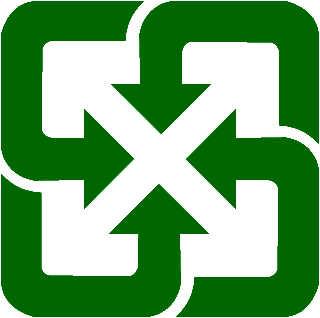 434寶特瓶                                    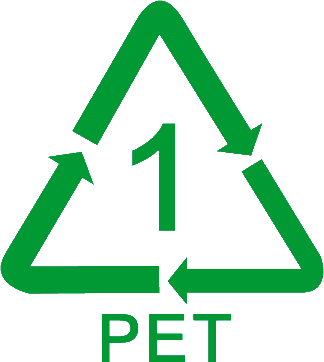 1玩具                                   4玻璃飲料瓶                                1氣球、天燈                             1鐵鋁罐                                    12沖天炮、煙火                           2鋁箔包/利樂包                             2衣服、鞋子、手套                       81瓶蓋(與瓶身相連不記)                       4化妝品、清潔盥洗用具                   17外帶飲料杯、杯蓋                          1雨衣雨具                               72吸管、攪拌棒及封套                        1烤肉用品                               30食品包裝(零食、生鮮)                      6文具用品                               9釣魚用具(釣竿釣餌浮標含包裝)                                9魚網(>1m)                                       7漁業用浮筒、浮球(塑膠)                                    0燈泡、燈管                                   12漁業用浮筒、浮球(保麗龍)                                0裝機油/潤滑油的瓶子                             5魚線(>1m)、魚鉤                                    22繩子/捆扎帶(>1m)                           13螢光棒                                    3漁船防撞碰墊(橡膠、保麗龍)                       0尿布/衛生棉                                39菸蒂                                       0針筒、針頭                                    2打火機                                   3醫療用品(藥物、藥罐)                                0菸盒/檳榔盒                               239塑膠碎片(>2.5cm)                                1電線/鐵線(>1m)                                       26保麗龍碎片(>2.5cm)                                    4家電用品                                   0電池                                      0安全帽                                    撿到來自國外或特殊的垃圾(請描述物品與國家)：中國大陸製的瓶蓋。受困動物(  □死亡     □活著)動物名稱：被什麼垃圾纏繞：